DIAGRAM ALIR MEKANISME PENAYANGAN KONTEN KE WEBSITE DAN MEDIA SOSIALDINAS PERHUBUNGAN PROVINSI KALIMANTAN BARATNomor SOPPEMERINTAH  PROVINSI KALIMANTAN BARAT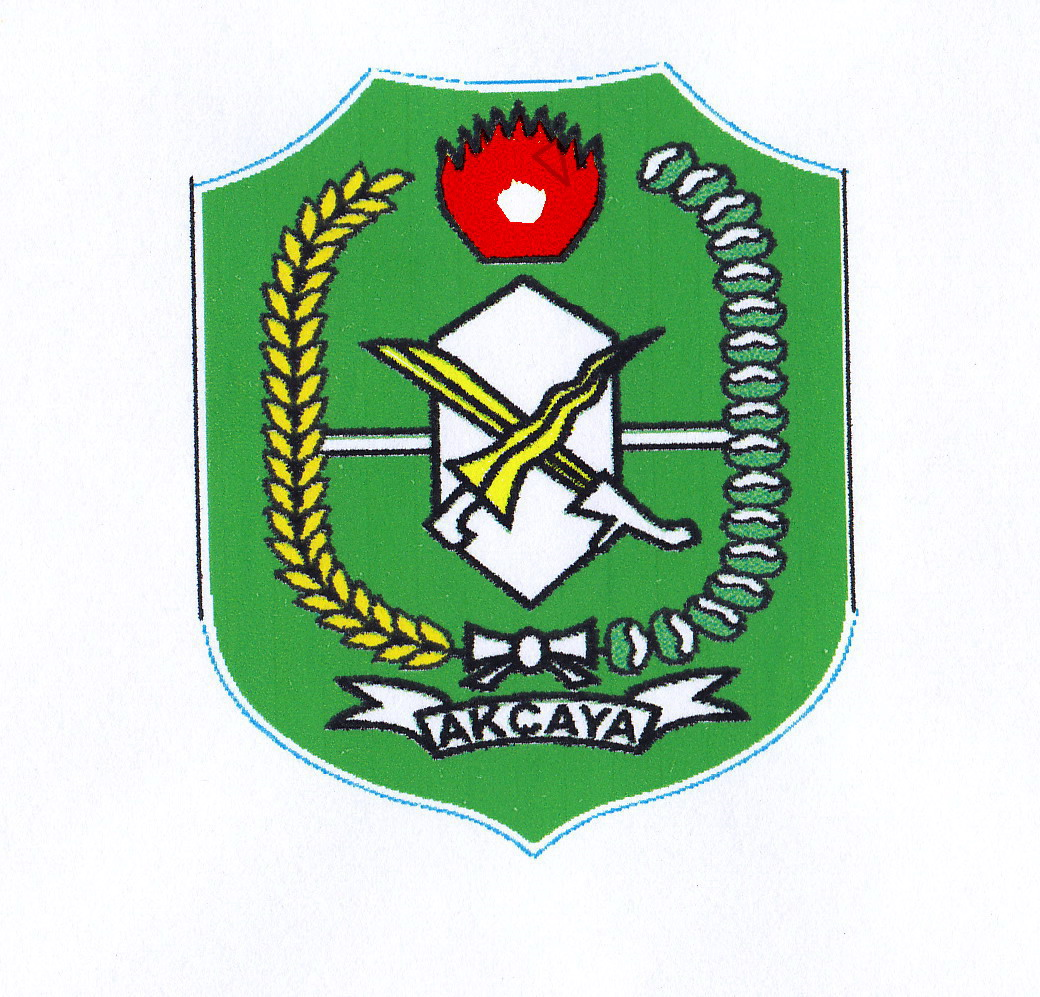                                                            DINAS PERHUBUNGANBIDANG PENGEMBANGAN TRANSPORTASISEKSI TEKNOLOGI DAN INFORMASI PERHUBUNGANTgl Pembuatan PEMERINTAH  PROVINSI KALIMANTAN BARAT                                                           DINAS PERHUBUNGANBIDANG PENGEMBANGAN TRANSPORTASISEKSI TEKNOLOGI DAN INFORMASI PERHUBUNGANTgl Revisi PEMERINTAH  PROVINSI KALIMANTAN BARAT                                                           DINAS PERHUBUNGANBIDANG PENGEMBANGAN TRANSPORTASISEKSI TEKNOLOGI DAN INFORMASI PERHUBUNGANTgl Pengesahan PEMERINTAH  PROVINSI KALIMANTAN BARAT                                                           DINAS PERHUBUNGANBIDANG PENGEMBANGAN TRANSPORTASISEKSI TEKNOLOGI DAN INFORMASI PERHUBUNGANKepala Dinas Perhubungan,Y. ANTHONIUS RAWING, S.E., M.Si.Pembina Utama MadyaNIP. 19660902 199403 1 005Disahkan OlehPEMERINTAH  PROVINSI KALIMANTAN BARAT                                                           DINAS PERHUBUNGANBIDANG PENGEMBANGAN TRANSPORTASISEKSI TEKNOLOGI DAN INFORMASI PERHUBUNGANMekanisme Penayangan Konten ke Website Dan Media Sosial Dinas Perhubungan Prov. KalbarJudul  SOPPEMERINTAH  PROVINSI KALIMANTAN BARAT                                                           DINAS PERHUBUNGANBIDANG PENGEMBANGAN TRANSPORTASISEKSI TEKNOLOGI DAN INFORMASI PERHUBUNGANKualifikasi PelaksanaDasar HukumPendidikan SLTA/ D3/ S1 semua jurusanMengetahui dan memahami tugas dan fungsi penyusunan daftar informasi publikKemampuan berkomunikasi dengan baik secara lisan maupun tulisanMenguasai Komputer dan Jaringan Undang-Undang Nomor 14 Tahun 2008 tentang Keterbukaan Informasi Publik;Undang-Undang Nomor 25 Tahun 2009 Tentang Pelayanan Publik;Peraturan Pemerintah Nomor 61 Tahun 2010 tentang Pelaksanaan Undang-Undang Nomor 14 Tahun 2008 tentang Keterbukaan Informasi Publik;Peraturan Komisi Informasi Nomor 1 Tahun 2010 tentang Standar Layanan Informasi Publik;Peraturan Gubernur Nomor 123 Tahun 2021 tentang Kedudukan, Susunan Organisasi, Tugas dan Fungsi, serta Tata Kerja Dinas Perhubungan Provinsi Kalimantan BaratPeralatan/PerlengkapanKeterkaitanKomputer / Notebook;Aplikasi Editor Foto / Video dan Aplikasi Pendukung;Jaringan Internet;Pencatatan dan PendataanPeringatanDisimpan dalam bentuk softcopyJika SOP ini tidak dilaksanakan akan berdampak tidak updatenya semua informasiNOURAIAN PROSEDURPELAKSANAPELAKSANAPELAKSANAPELAKSANAPELAKSANAPELAKSANAMUTU BAKUMUTU BAKUMUTU BAKUMUTU BAKUNOURAIAN PROSEDURPETUGASPEMBUAT KONTENPELAKSANA PENGELOLA WEBSITE/ MEDSOSPEJABAT PENGAWASPEJABAT ADMINISTRATORKELENGKAPANKELENGKAPANWAKTU (maks)OUTPUT1Petugas melakukan penelitian dan pengumpulan informasi yang relevan dan akurat sesuai dengan kebijakan dan tujuan Dinas Perhubungan serta Mengumpulkan materi tambahan seperti gambar, video, dokumen, dan sumber daya pendukung lainnya yang diperlukan.Alat transportasi, Kamera, Komputer, Jaringan InternetDan PrinterAlat transportasi, Kamera, Komputer, Jaringan InternetDan Printer1 Haridata-data informasi yang akan diolah menjadi konten2Pembuat konten mendesain konten berdasarkan informasi yang telah dikumpulkan dengan menggunakan tata bahasa yang benar, menghindari kesalahan ejaan, dan memastikan konten mudah dipahami.Komputer/Laptop, Aplikasi Editing Foto/Video,Jaringan Internet dan data-data informasi berupa gambar, dokumen dan videoKomputer/Laptop, Aplikasi Editing Foto/Video,Jaringan Internet dan data-data informasi berupa gambar, dokumen dan video1-6 jamKonten Informasi3Konten yang telah didesain diverifikasi kebenarannya oleh perjabat pengawas untuk diperiksa kembali agar memastikan tidak ada kesalahan faktual atau interpretasi yang salah.Konten Informasi yang akan dilakukan verifikasiKonten Informasi yang akan dilakukan verifikasi1 JamKonten Informasi Terverifikasi4Pejabat administrator melakukan tinjauan akhir terhadap konten yang telah didesain dan divalidasi dan memberikan persetujuan untuk mengunggah konten ke website atau media sosial.Konten Informasi dan telah dilakukan verifikasiKonten Informasi dan telah dilakukan verifikasi1 JamKonten  Informasi terverifikasi dan telah disetujui untuk diunggah5Pejabat pengawas mengatur jadwal pengunggahan konten di website dan media sosial serta memastikan konten dipublikasikan pada waktu yang tepat sesuai dengan kebijakan dan strategi pemasaran.Konten Informasi dan telah disetujui untuk diunggahKonten Informasi dan telah disetujui untuk diunggah15 MenitKonten  Informasi terverifikasi dan telah disetujui untuk diunggah6Pelaksana Pengelola Website mengunggah konten sesuai dengan jadwal yang telah ditentukan.Konten Informasi telah disejutui untuk diunggah harus segera di tampilkan / publikasikanKonten Informasi telah disejutui untuk diunggah harus segera di tampilkan / publikasikan15 MenitInformasi di Website dan Media Sosial